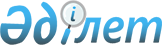 О переименовании улиц в селе Рузаевка Рузаевского сельского округа района имени Габита Мусрепова Северо-Казахстанской областиРешение акима Рузаевского сельского округа района имени Габита Мусрепова Северо-Казахстанской области от 24 января 2022 года № 3. Зарегистрировано в Министерстве юстиции Республики Казахстан 27 января 2022 года № 26657
      В соответствии c подпунктом 4) статьи 14 Закона Республики Казахстан "Об административно-территориальном устройстве Республики Казахстан", с учетом мнения населения села Рузаевка, на основании заключения Северо-Казахстанской областной ономастической комиссии от 16 апреля 2021 года, РЕШИЛ:
      1. Переименовать следующие улицы в селе Рузаевка Рузаевского сельского округа района имени Габита Мусрепова Северо-Казахстанской области:
      улицу Комсомольская - в улицу Петра Толочко;
      улицу Чапаева - в улицу Ақан сері; 
      улицу Ленина - в улицу Игоря Тарасова;
      улицу К.Маркса - в улицу Көкен Шәкеев; 
      улицу Октябрьская - в улицу Болашақ;
      улицу Энгельса - в улицу Еркін Әуелбеков.
      2. Контроль за исполнением настоящего решения оставляю за собой.
      3. Настоящее решение вводится в действие по истечении десяти календарных дней после дня его первого официального опубликования.
					© 2012. РГП на ПХВ «Институт законодательства и правовой информации Республики Казахстан» Министерства юстиции Республики Казахстан
				
      Аким Рузаевского сельского округа 

Н. Алгожин
